от 11.05.2023                                                г. Западная Двина                                               № 212О внесении  изменений в решениеДумы Западнодвинского муниципального округаТверской области от 21 декабря 2022г.  № 193 «О бюджете муниципального образованияЗападнодвинский муниципальный округТверской области  на 2023 годи на плановый период 2024 и 2025 годов »               Дума Западнодвинского муниципального округа    РЕШИЛА:               1.  Внести в решение Думы Западнодвинского муниципального округа Тверской области от 21 декабря 2022г.  № 193 « О бюджете муниципального образования  Западнодвинский муниципальный округ Тверской области на 2023 год и на плановый период 2024 и 2025 годов» следующие изменения:1.1 статью 1 изложить в следующей редакции:     «Статья 1               1. Утвердить основные характеристики бюджета муниципального образования Западнодвинский  муниципальный округ Тверской области  (далее – местный бюджет) на 2023 год:      1) общий объем доходов местного бюджета в сумме     518 855,4 тыс. руб.;      2) общий объем расходов местного бюджета в сумме    545 696,4 тыс. руб.;      3) дефицит  местного бюджета в сумме                              26 841,0 тыс. руб.               2. Утвердить основные характеристики  местного бюджета  на 2024 и 2025 годы:               1) общий объём доходов местного бюджета  на  2024  год  в сумме 500 743,7 тыс. руб. , на  2025 год  в сумме 492 342,1 тыс. руб.;               2) общий объём расходов местного бюджета  на 2024 год в сумме  500 743,7 тыс. руб., в том числе условно утверждённые расходы в сумме 6 000,0 тыс. руб., на  2025 год в сумме 492 342,1  тыс. руб., в том числе условно утверждённые расходы в сумме 11 890,0 тыс. руб.;               3) дефицит   местного бюджета  на 2024 год в сумме 0,0 тыс. руб.,  на 2025 год  в сумме 0,0 тыс. руб.               3. Утвердить объем межбюджетных трансфертов, получаемых из других бюджетов  бюджетной системы Российской Федерации, в 2023 году в сумме 333 621,9 тыс. руб., в 2024 году в сумме 312 344,6 тыс. руб., в 2025 году в сумме 299 505,2 тыс. руб.      4. Утвердить источники финансирования дефицита местного бюджета на 2023 год и на плановый период 2024 и 2025 годов согласно приложению 1 к настоящему решению».1.2 статью 5 изложить в следующей редакции:                « Статья 5                 Утвердить объём бюджетных ассигнований муниципального дорожного фонда Западнодвинского  муниципального округа Тверской области на 2023 год в сумме 91 461,4 тыс. руб., на 2024 год в сумме 83 575,4 тыс. руб., на 2025 год в сумме  86 395,8 тыс. руб.».1.3  Изменить редакцию  следующих приложений:              - приложение № 1 «Источники финансирования дефицита местного бюджета  на 2023 год и на плановый период 2024 и 2025 годов» изложить в новой редакции согласно приложению № 1 к настоящему решению;               - приложение № 2 «Прогнозируемые доходы местного бюджета  по группам, подгруппам, статьям, подстатьям и элементам доходов классификации доходов бюджетов Российской Федерации на 2023 год и на плановый период 2024 и 2025 годов »  изложить в новой редакции согласно приложению № 2  к настоящему решению;               - приложение № 3 «Распределение бюджетных ассигнований местного бюджета по разделам и подразделам классификации расходов бюджетов на 2023 год и плановый период 2024 и 2025 годов» изложить в новой редакции согласно приложению № 3  к настоящему решению;                - приложение № 4 « Распределение бюджетных ассигнований местного бюджета по разделам, подразделам, целевым статьям (муниципальным программам и непрограммным направлениям деятельности), группам и подгруппам видов расходов классификации расходов бюджетов на 2023 год и на плановый период 2024 и 2025 годов»  изложить в новой редакции согласно приложению № 4  к настоящему решению;              - приложение № 5  «Ведомственная структура расходов местного  бюджета по главным распорядителям бюджетных средств, разделам, подразделам, целевым статьям ( муниципальным программам и непрограммным направлениям деятельности), группам и подгруппам  видов расходов классификации расходов бюджетов на 2023 год и на плановый период 2024 и 2025 годов» изложить в новой редакции согласно приложению № 5 к настоящему решению;             - приложение № 6 «Распределение бюджетных ассигнований  по целевым статьям (муниципальным программам и непрограммным направлениям деятельности), группам и подгруппам видов расходов классификации  расходов бюджетов на 2023 год и на плановый период 2024 и 2025 годов»  изложить в новой редакции согласно приложению № 6  к настоящему решению.              2. Настоящее решение вступает в силу со дня его опубликования.              3. Настоящее решение подлежит официальному опубликованию в  газете «Авангард» и размещению на официальном сайте  Западнодвинского муниципального округа в  информационно – телекоммуникационной сети «Интернет».                 И.о. председателя Думы                Западнодвинского                 муниципального округа                                                          В.М.Егоров                Глава Западнодвинского                муниципального округа                                                          О.А. ГолубеваРФДУМА ЗАПАДНОДВИНСКОГО МУНИЦИПАЛЬНОГО ОКРУГАТВЕРСКОЙ ОБЛАСТИ                                                                 РЕШЕНИЕ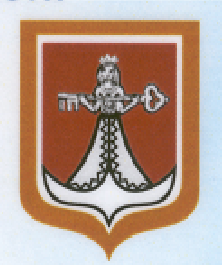 